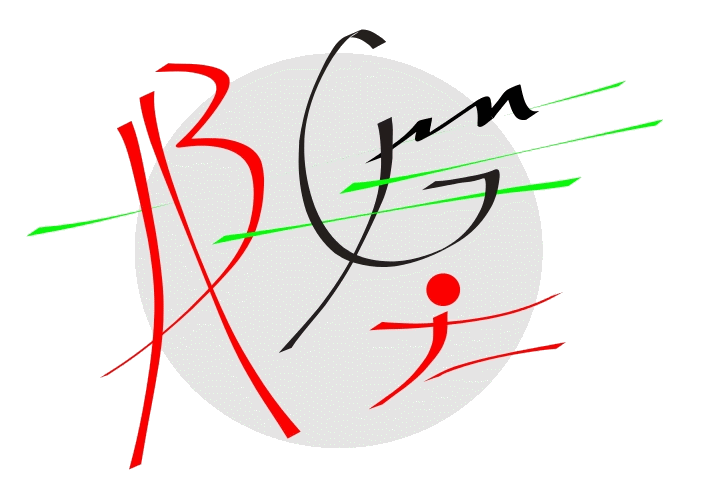  NOM :      		         PRÉNOM :      	                    DATE DE NAISSANCE :                GARÇON : FILLE :         LICENCE FFG OBLIGATOIRE POUR PARTICIPER AU CAMPSVOTRE ENFANT EST LICENCIÉ DANS UN CLUB AFFILIÉ À LA FFG: 		OUI	     	 NONNom du club:      Numéro de licence FFG :      Veuillez remplir la déclaration du licencié page 2VOTRE ENFANT N’EST PAS LICENCIÉ DANS UN CLUB AFFILIÉ À LA FFG :Fédération du club de gym de votre enfant:       Veuillez remplir la déclaration du licencié page 2Fournir un certificat médical autorisant la pratique de la gymnastique sportive.DÉCLARATION DU LICENCIÉ FÉDÉRATION FRANÇAISE DE GYMNASTIQUEJe soussigné (NOM ET PRÉNOM en lettres capitale) :      Agissant pour le compte de l’enfant (NOM ET PRÉNOM) :      Licencié(e) de la FFG au club* de :      *(Si votre enfant n’est pas dans un club affilié à la FFG, une licence fédéral sera prise en charge par nos soins, celle-ci sera prise sur le club FFG : AVOINE BEAUMONT GYMNASTIQUE)Déclare :	Avoir pris connaissance du contenu de la présente notice d’information (disponible ci-dessous relative au contrat d’assurance souscrit par la FFG pour le compte de ses adhérents auprès d’ALLIANZ et référencé.	Avoir été informé par la présente notice de l’intérêt que présent la souscription de garanties d’indemnités contractuelles (décès, invalidité permanente, frais médicaux, indemnité journalière) pour les personnes pratiquant une activité sportive relevant de la FFG (voir bulletin de souscription d’assurances facultatives et complémentaires ci-dessus).	Avoir choisi en complément de l’option de base (cocher les cases correspondantes)	 Ne retenir aucune option complémentaire	 Individuel accident		 Option 1 (5 euros TTC)		 Option 2 (8 euros TTC)		 Le contrat individuel garantie accidents de la vie (GAV)Fait à :      					Le :     Signature du licencié souscripteur : (pour les mineurs la signature des parents ou tuteurs est obligatoire)